		Pressemeldung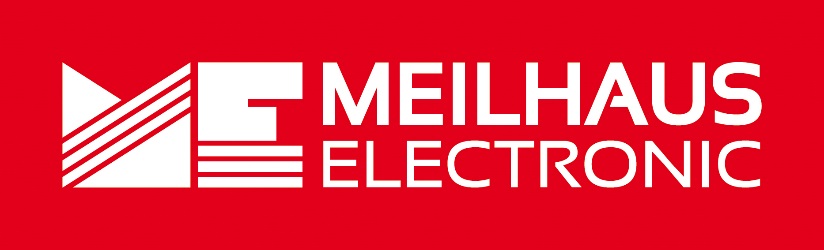 Datum:	Februar 2022Text/Bilder online:	https://www.meilhaus.de/about/press/2022-q1
PR05-2022-Sefram-7940.docx
PR05-2022-Sefram-7940-1.jpg
PR05-2022-Sefram-7940-2.jpgThema/Subject:	Sefram Optisches Leistungsmessgerät 7940 bei Meilhaus Electronic GmbH.Sperrfrist:	-Sefram 7940 – optischer Leistungsmesser für GlasfasernetzeHandheld, fünf wählbare Wellenlängen, misst optische VerlusteAlling, Februar 2022 – Der französischer Hersteller Sefram bietet ein umfangreiches Spektrum an Handheld-Mess- und Prüf-Instrumenten, unter anderem Digital-Multimeter und Tester (Erdungsmessgeräte, Isolationstester, Spannungs- und Durchgangsprüfer), Messzangen, Wärmebildkameras, Leitungs-Ortungsgeräte, Datenlogger und Messgeräte für Temperatur, Feuchte, Lux, Schallpegel, Hitzdraht-Anemometer, außerdem Phasenfolgeanzeiger. Das Sefram 7940 ist ein optisches Handheld-Leistungsmessgerät für Glasfasernetze, das zur absoluten Leistungsmessung und zur relativen Messung des Verbindungsverlustes in db verwendet werden kann. Der Messbereich reicht von -50 bis +26 dBm, die fünf wählbaren Wellenlängen sind 850 nm, 980 nm, 1300 nm,1310 nm,1490 nm,1550 nm. Das Sefram 7940 ist mit einer praktischen LCD-Anzeige mit Hintergrundbeleuchtung ausgestattet, es verfügt über eine automatische Abschaltung und Adapter für FC-, SC- und ST-Stecker. Die optische Prüf- und Messtechnik spielt besonders im Bereich Telekommunikationsanwendungen eine wichtige Rolle. Hier müssen u.a. Glasfaserkabel immer größere Datenmengen möglichst verlustfrei übertragen. Das Sefram 7940 ist ein optischer Leistungsmesser, der für die Installation, Wartung und zum Testen von Glasfasernetzen eingesetzt wird. Es misst die Leistung eines durch das Glasfaserkabel geführten optischen Signals, das von einer optischen Quelle ausgegeben wird. Die Messung der optischen Leistung erfolgt in dBm oder mW und erfasst auch optische Verluste. Der breite Messbereich reicht von 
-50 bis +26 dBm, gewählt werden kann zwischen fünf Wellenlängen (850 nm, 980 nm, 1300 nm, 1310 nm, 1550 nm). Das Sefram 7940 zeichnet sich besonders durch seine kompakte Größe, das praktische User-Interface und eine hochpräzise automatische Kalibrierfunktion aus. Die Geräte 7951 und 7951M von Sefram sind optische Quellen, die ideal mit dem optischen Leistungsmesser 7940 zusammenarbeiten. Sie stellen eine sehr stabile Lichtquelle zur Verfügung und unterstützen sowohl die Prüfung von Mono-Mode/Single-Mode-Fasern (7951) als auch von Multi-Mode-Fasern (7951M). Beide Modelle bieten jeweils zwei wählbare Wellenlängen (Modell 7951: 1310 nm, 1550 nm, Modell 7951M: 850 nm, 1300 nm) und sind – ebenso wie der optische Leistungsmesser 7940 – mit einem LCD-Display mit Hintergrundbeleuchtung, einem kompakten Gehäuse mit Schutzholster, einer automatischen Abschaltung sowie FC- und PC-Adaptern ausgestattet. Erhältlich sind die Sefram-Geräte 7940, 7951 und 7951M im Webshop unter www.meilhaus.de. Über Meilhaus Electronic:Die Meilhaus Electronic GmbH mit Sitz in Alling bei München gehört zu den führenden europäischen Entwicklern, Herstellern und Vertriebs-Unternehmen auf dem Gebiet der PC-Mess- und Schnittstellen-Technik. Seit 1977 bietet Meilhaus Electronic Know-how, innovative Entwicklungen und individuelle, kundenspezifische, EMV-gerechte Lösungen für die professionelle Messtechnik und Datenkommunikation. Einsatzgebiete liegen im Bereich Labor, Industrie, Prozess-Automation, HF-Messtechnik, Pre-Compliance-Test, Gebäude- und Umwelttechnik, Automotive-Diagnose/KFZ-Technik bis hin zu Forschung und Entwicklung sowie Hochschule und Ausbildung. Das Produktspektrum umfasst Messinstrumente wie VNA, Funkkommunikationsanalysatoren, Datenlogger, Schnittstellen, Kabeltester, Software sowie PC-Karten und Komponenten für PCI-Express, PCI, USB und Ethernet.Alles rund um die PC-Messtechnik: Messwerterfassung, Steuerung und Datenübertragung in Labor und Industrie. Erfahren Sie mehr unter www.meilhaus.dePresse-KontaktMarcella Dallmayer
m.dallmayer@meilhaus.deErnst Bratz
e.bratz@meilhaus.de
Tel. (0 81 41) 52 71-171Wir freuen uns über eine Veröffentlichung (Print/Online/Newsletter) und stehen Ihnen für weitere Beiträge und Rückfragen gerne zur Verfügung.Die aktuelle Pressemitteilung inklusive hochauflösendem Bildmaterial finden Sie zum Download unter 
www.meilhaus.de/infos/news/presseMeilhaus Electronic GmbHMEsstechnik fängt mit ME an.www.meilhaus.comAm Sonnenlicht 282239 Alling bei MünchenTel.:	(0 81 41) 52 71 - 0Fax:	(0 81 41) 52 71 - 129sales@meilhaus.de